 STUDI EVALUASIiKEBUTUHANiAIR PADAiDAERAH IRIGASIi JURANG BATU KABUPATENiLOMBOK TENGAH PROVINSI NUSA TENGGARA BARATNurul Hikmayati 1, Eko Noerhayati2, Anita Rahmawati3i1Mahasiswa Teknik Sipil Fakultas Teknik Universitas Islam Malange-mail : nurulhikma766@gmail.com2  Dosen Teknik Sipil Fakultas Teknik Universitas Islam Malange-mail : eko.noerhayati@unisma.ac.id3 Dosen Teknik Sipil Fakultas Teknik Universitas Islam Malange-mail : anita.rahmawati@unisma.ac.idABSTRAKiAir irigasi merupakanifaktor utama yangidibutuhkan oleh tanaman dalam masa pertumbuhannya. Kebutuhaniairidanicara pemberianiairiyang sesuai menjadiitolak ukur untuk mendapatkan hasil panen yang maksimal. Disamping itu juga penerapan polaitataitanamiyang baik guna mengimbangi ketersediaaniairiyangi ada. Kabupaten Lombok Tengah pada Tahun 2015 ditetapkan sebagai lumbung pangan Nasional, yang dimana hasil panen harus surplus untuk ekspor ke luar daerah dan untuk kebutuhan dalam daerah sendiri. Dalam hal ini pemerintahan Lombok Tengah berupaya menjamin ketersediaan air serta penerapan pola tata tanam yang efisien untuk mencapai target. Metode yang digunakan pada studi ini adalah Program  SolveripadaiMicrosoftiExceli untuk mencari keuntunganimaksimumdan diperoleh hasiliperhitunganipada PolaiTanamiEksisting = Rp 68.876.168.326; Pola Tanam Alternatif I = Rp 74.837.652.000; Pola Tanam Alternatif II = Rp 73.947.858.600; Pola Tanam Alternatif III = Rp 74.498.134.000.Kata Kunci : Evaluasi kebutuhan Air dan Pola Tata Tanam menggunakan Program Excel SolverABSTRACTIrrigation water is the main factor needed by plants during their growth period. Water needs and the appropriate method of providing water are benchmarks for getting maximum harvest results. Apart from that, good planting patterns are also implemented to ensure the availability of air. In 2015, Central Lombok Regency was designated as a National Food Storage, where the harvest must be surplus to be exported outside the region and for needs within the region itself. In this case, the Central Lombok government is trying to ensure the availability of air and the implementation of efficient planting patterns to achieve the target. The method used in thisistudyiisitheiSolver Program in Microsoft Excel to find maximum profits and obtain calculation results for Existing Planting Patterns = IDR 64,167,000,520; Alternative Planting Pattern I = IDR 64,297,464,440; Alternative Planting Pattern II = IDR 62,444,661,510; Alternative Planting Pattern III = IDR 65,061,433,280.Keywords : Evaluate Water Needs and Planting Patterns Using the Excel Solver ProgramPENDAHULUANLatar BelakangSebagai negara agraris, Indonesia mempunyai angkatan kerja yang besar di sektor pertanian. Karena pasokan udaranya yang melimpah diperlukan untuk memperluas areal produksi sektor pertanian. Pembangunan konstruksi sektor pertanian menjadi prioritas utama dalam meningkatkan sektor perekonomian, penyediaan pangan serta penyerapan tenaga kerja. Kebutuhan airiirigasi merupakanisalah satu faktor penting yang perlu diperhatikan dalam eksplorasi dan pengembangan untuk irigasi, mengingat Indonesia merupakan negara dengan dua musim yang berbeda, musim pertama terjadi pada musim panas dan musim kedua terjadi pada musim dingin. (Noerhayati, Eko, dkk. 2022). DaerahiIrigasi Jurang Batu merupakan bagian dari sistem  Jaringan Irigasi Jurang Sate. Pasokan air D.I Jurang Batu tersuplai melalui saluran Primer D.I Jurang Sate.1.1 Identifikasi Masalah	Permasalahan berikut telah teridentifikasi pada jaringan irigasi Jurang Batu, yang terletak di Kabupaten Lombok Tengah:Penggunaan sistem pola tanam yang masih belum ideal dan tidak memperhatikan ketersediaan air.Ketersediaan air berkurang pada musim kemarauDistribusi air yang tidak merataJalur air utama/primer Jurang sate merupakan satu-satunya jalan untuk mendapatkan air. 1.2 Rumusan Masalah	Dengan menggunakan identifikasi yang diberikan di atas, maka dapat dibuat rumusan masalah sebagai berikut:Di wilayah Irigasi Jurang Batu, pola tanam apa yang terbaik mengingat kondisi saat ini?Strategi penanaman apa yang cocok untuk musim kemarau dan berapa jumlah air irigasi yang dibutuhkan?Berapa jumlah debit andalan JURU I yang tersedia?Berapa luas lahan yang dapat dimanfaatkan secara paling efektif dengan ketersediaan air saat ini?Berapa potensi margin keuntungan dari hasil optimasi program linier?1.3 Batasan Masalah	Karena penulis menyadari keterbatasan waktu dan kemampuan dalam menyusun tugas akhir ini, maka permasalahan dalam penyusunannya dibatasi agar tujuan utama dapat tercapai. Berikut ini adalah batasan masalah:Daerah irigasi Jurang Batu di Kabupaten Lombok Tengah dijadikan sebagai lokasi penelitian.Tiga stasiun hujan terdekat selama periode sepuluh tahun merupakan data hujan yang digunakan.JURU I yang luasnya 957 Ha menjadi satu-satunya subjek penelitian.Menggunakan teknik Solver Microsoft Excel untuk perhitungan linier1.4 Tujuan dan ManfaatBerikut ini adalah tujuan dari penelitian yang dilakukan:Menentukan ketersediaan air dan volume debit pada Daerah Irigasi Jurang Batu seluas 959 Ha ruas JURU I.Mampu menggunakan beberapa alternatif pola tanam pada daerah irigasi guna memaksimalkan pemanfaatan air. meliputi jenis tanaman, waktu menanam, dan ketersediaan air pada musim hujan dan kemarau.Sehubungan dengan tujuan-tujuan tersebut di atas, keuntungan-keuntungan yang dapat dicapai adalah sebagai berikut:Untuk menentukan desain penanaman alternatif mana yang akan memberikan hasil terbaik.Menjelaskan ketersediaan air dan jumlah yang dibutuhkan untuk irigasi di wilayah tersebut.TINJAUAN PUSTAKAKebutuhan Air Irigasi	Volume air yang dibutuhkan untuk irigasi mempertimbangkan jumlah air yang disuplai oleh alam melalui curah hujan dan air tanah, serta kebutuhan tanaman, penguapan, dan kehilangan air. Penerapan pola tanam yang tepat dan penyiapan lahan juga akan menentukan berapa banyak air irigasi yang dibutuhkan.METODOLOGI PENELITIANDeskripsi Daerah Studi	Penelitian ini dilakukan di Daerah Irigasi Jurang Batu Kabupaten Lombok Tengah. Kabupaten Lombok Tengah secara geografis terletak antara 155°49ʾ12,04” Bujur Timur hingga 8°24’33,2” Lintang Selatan.Pengumpulan Data 	Jenis data yang digunakan dalam penelitian ini adalah sebagai berikut: Data primer, yaitu data yang diperoleh dari wawancara dan observasi petani. Misalnya mencatat kondisi lahan dan keluhan petani terhadap pasokan air.Data sekunder, seperti statistik luas lahan, curah hujan, dan debit.Diagram Alir Penelitian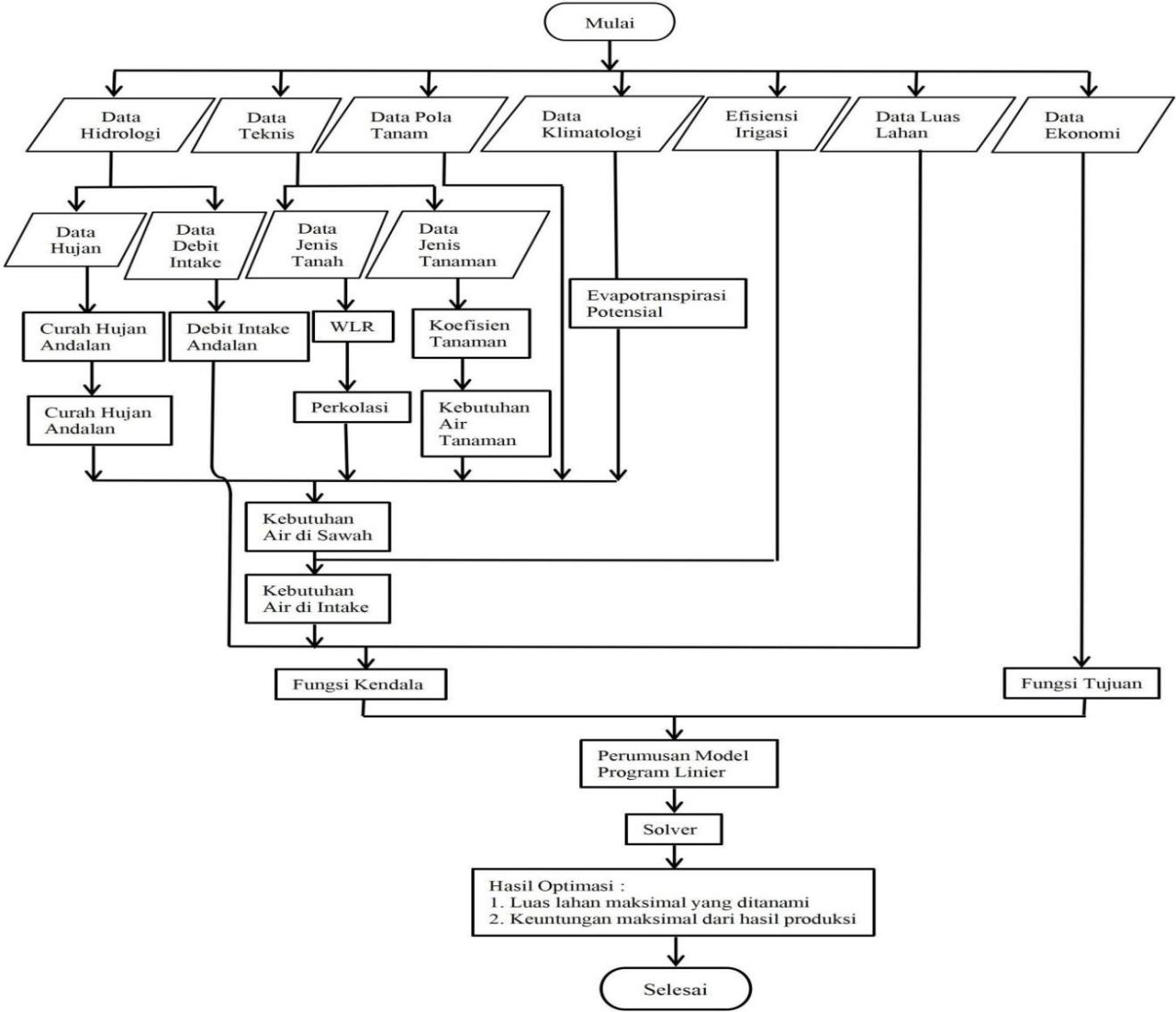 Gambar 1 : Diagram Alir PenelitianSumber : Data Pribadi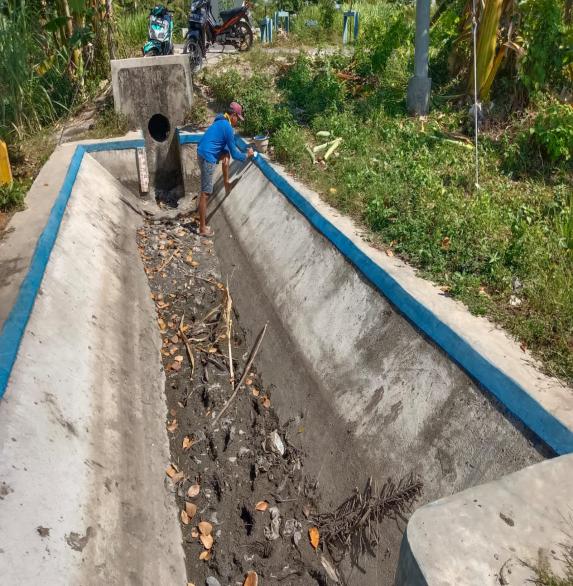 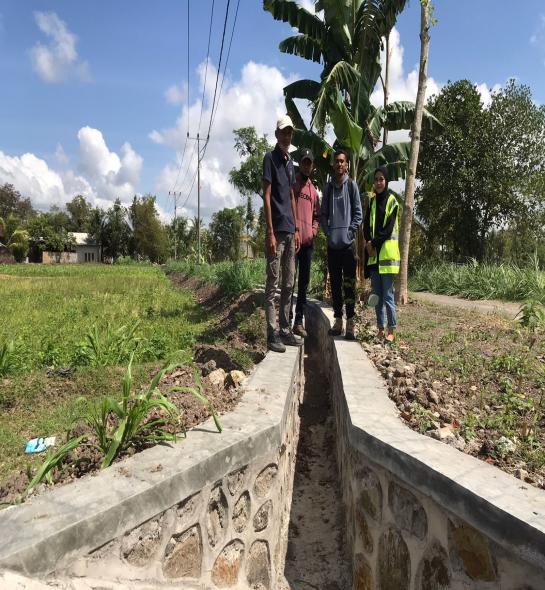 Gambar 2. Kondisi Eksisting Saluran Irigasi Jurang BatuSumber : Dokumentasi Pribadi 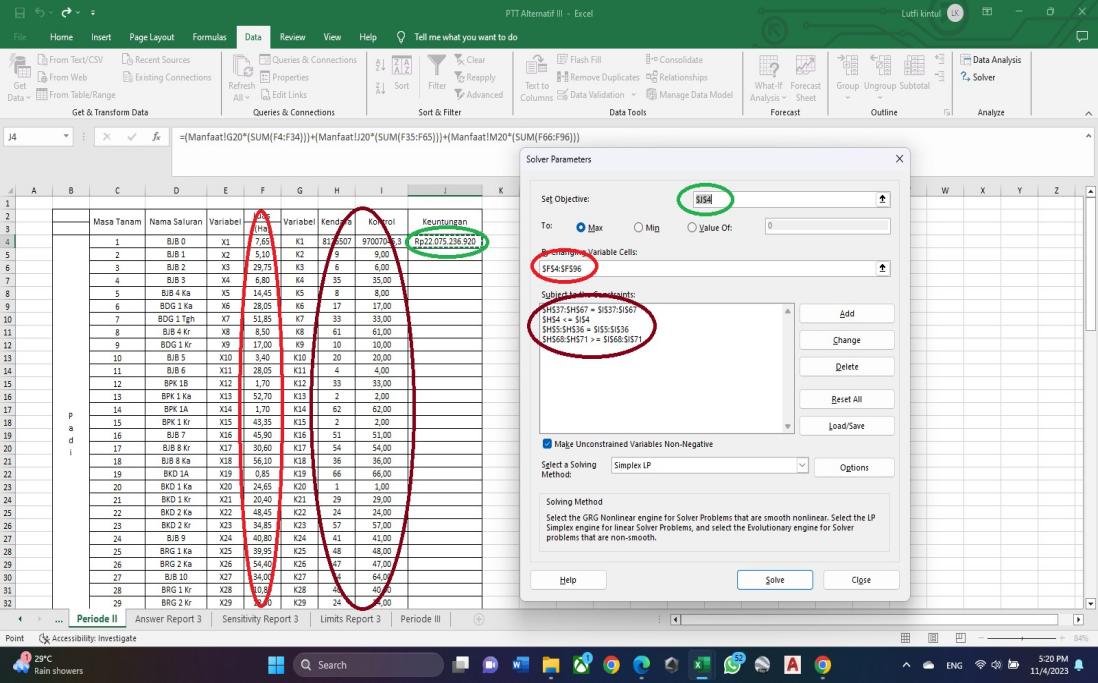 Gambar 3. Cara menghitung hasil optimasi menggunakan Program SolverSumber : Hasil Optimasi Program SolverHASIL DAN PEMBAHASANCurah HujanTabel 1. Uji konsistensi data curah hujan pada satasiun BatujaiSumber : (Hasil Perhitungan 2023)Gambar 4. Grafik Hubungan KomulatifSumber : (Hasil Perhitungan 2023)Diperoleh :- Stasiun hujan Batujai 		= 0,9988%- Stasiun Hujan Pegadang	= 0,9919%- Stasiun Loang Make		= 0,9868 %Curah Hujan AndalanTabel 2. Rangking Data dari terkecil sampai terbesarSumber : (Hasil Perhitungan, 2023)EvapotranspirasiTabel 3. evapotranspirasi metode penmanSumber :(Hasil Perhitungan 2023)Kebutuhan Air Untuk Pengolahan LahanTabel 4. Kebutuhan Air Pengolahan Lahan Sumber : (Hasil Perhitungan 2023)Netto Kebutuhan Air Lapang	Perhitungan kebutuhan air lapang sebagai berikut :NFRpad		= Etc + P - Re + WRL		= 6,93 + 3,00 - 0,077 + 1,67		= 11,67 mm/hrNFRPal		= Etc + Repal		= 6,93 + 0,053		= 6,983 mm/hrDebit AndalanDebit andalan air yang diambil berdasarkan tahun perhitungan yaitu data tahun ke 8 dan ke 9 yang dimana nilainya hampir mendekati nilai probabilitas 80% yaitu pada tahun 2016 dan 2022.	Untuk tahun ke 8	Diketahui :	m = 8,		n = 10P	= = 72,727%	Untuk tahun ke 9	Diketahui :	m = 9,		n = 10P	=Tabel 5. Probabilitas Debit Andalan 80%Sumber : (Hasil Perhitugan 2023)Volume Air Irigasi dari Q AndalanTabel. 6 Volume Kebutuhan Air IrigasiSumber : (Hasil Perhitungan 2023)Pola Tanam	Berdasarkan Peraturan Bupati Lombok Tengah Nomor 11 Tahun 2020 yang mempunyai pasal sebagai berikut:Padi- padi-padi jika air irigasi tersedia di suatu daerah irigasi selama sembilan sampai dua belas bulan dalam setahun.Padi-padi-palawija-palawija jika air irigasi tersedia selama lima sampai delapan bulan dalam setahun di suatu daerah irigasi.Padi-palawija-palawija jika air tersedia di lokasi irigasi selama empat sampai tujuh bulan dalam setahun.Kebutuhan Air Irigasi	 Untuk tiap-tiap pola tataitanam yang telah dianalisi kebutuhaniairnya, makaidi dapatkan hasili volume kebutuhan airiirigasiiyang dapatidilihatipada tabel berikut :Tabel.7 Kebutuhan Air IrigasiiSumber : (Hasil Perhitungan 2023)Neraca Airi 	Setelah dilakukan rekapitulasiikebutuhaniairidiatas maka selanjutnya akan dibuatineracaiair untukimembandingkaniantara kebutuhaniairiirigasiidan debitiair.Gambar 5. Grfik Keterseiaan Air pada D.I Jurang Batu dengan Debit 80%Sumber : (Hasil Perhitungan 2023)Program Linier	Dalam pemrograman linier, model matematika dikembangkan berdasarkan hasil yang diinginkan. Rumus analisis optimasi adalah sebagai berikut:1. Persamaan variabel bebas yang harus dioptimasi adalah fungsi target. Maksimalisasi keuntungan adalah bentuk dan tujuannya.Persamaan fungsi tujuan adalah sebagai berikut:	Z=Dengan :Z	= Fungsi tujuan (keuntungan maksimum hasil pertanian Rp)Cn	= Keuntungan atau manfaat bersih irigasi sawah (Rp/Ha)Xn	= Variabel sasaran irigasi (luas areal irigasi Ha)Tabel 8. Fungsi SasaranSumber : (Hasil Perhitungan 2023)Fungsi kendala, yaitu persamaan yang membatasi kegunaan utama,, yaitu besar volume debit dan luas lahan.Fungsi kendala volume air irigasi Periode I	= 106,603 x 106Periode II	= 97,007 x 106Periode III	= 51,739 x 106Tabel 9. Fungsi Kendala Volume AirSumber : (Hasil Perhitungan 2023)Fungsi kendala luas lahan yang ditanami	Total luas keseluruhan Daerah Irigasi Jurang Batu adalah sebesar 3500 Ha, dan pada penelitian ini hanya dilakukan pada wilayah JURU I dengan luas lahan sebesar 959 Ha.Tabel 10. Fungsi Kendala Luas LahanSumber : (Hasil Perhitungan 2023)Hasil OptimasiTabel 11. Hasil Optimasi KeuntunganSumber : (Hasil Perhitungan 2023)PENUTUPKesimpulan	Berdasarkan perhitungan yang diselesaikan pada bab sebelumnya, maka dapat disimpulakani bahwa :Tanaman yang paling baik dibudidayakan dari segi ketersediaan air adalah padi, padi – palawija, palawija.Dibutuhkan 7.084 m3/detik air pada musim pertumbuhan ketiga, yang sering disebut musim kemarau.Wilayah JURU I mempunyai debit yang dapat diandalkan sebesar 30.342 m3/s yang tersedia sepanjang tahun.Luas lahan yang dapat dimanfaatkan secara optimal adalah:Musim tanam I : Padi		= 767,2 HaPalawija	= 191,8 HaMusim tanam II : Padi		= 575,4 HaPalawija	= 383,6 HaMusim tanam III : Padi	= 431,55 Ha		Palawija	= 527,45 HaKeuntungan terbesar di dapatkan padaiPolaiTataiTanam Alternatif I sebesar Rp 74.837.652.000SaranPentingnya mengedukasi petani tentang teknik penanaman yang sesuai dengan ketersediaan air untuk mencegah kegagalan panen dan dampak negatif lainnya serta mencapai hasil panen yang optimal.Pertimbangkan penyebab kerugian yang disebabkan oleh variabel tambahan, seperti hama, penyakit tanaman, banjir, dan kejadian lainnya.Untuk mengetahui variasi hasil optimasi dengan pendekatan linear programming, perlu dilakukan analisis perbandingan dengan pendekatan lain.DAFTAR PUSTAKAFirdaus, M. S., & Noerhayati, E. (2019). Studi Optimasi Distribusi Air Daerah Irigasi Sonosari Kabupaten Malang Dengan Program Linier. Jurnal Rekayasa Sipil (e-journal), 5(2), 114-123.Noerhayati, E. N., & Suprapto, B. S. (2017). Peningkatan Keuntungan Melalui Optimasi Sistem Pemberian Air Daerah Irigasi Molek Dengan Program Linier. Jurnal Teknika, 9(1), 13-Halaman.Priyonugroho, A. (2014). Analisis kebutuhan air irigasi (studi kasus pada daerah irigasi sungai air keban daerah kabupaten empat lawang) (Doctoral dissertation, Sriwijaya University).Rahman, D. N., Sayekti, R. W., & Ismoyo, M. J. (2022). Studi Optimasi Pemanfaatan Air Irigasi Pada Daerah Irigasi Kedungrejo Kabupaten Madiun Menggunakan Program Linier. Jurnal Teknologi dan Rekayasa Sumber Daya Air, 2(1), 549-560.Tahun Stsn 1Komulatif
Stsn 1Stasiun PembandingStasiun PembandingRerata 
Stsn 2 & 3Komulatif 
RerataTahun Stsn 1Komulatif
Stsn 1Stsn 2Stsn 3Rerata 
Stsn 2 & 3Komulatif 
Rerata2013149414942325162919771977201489723911619977129832752015102434151370525947,54222,520161726514121718301500,5572320171462660321586781418714120181405800812959401117,58258,5201977487829948169059163,52020148110263168111141397,5105612021209212355218214581820123812022185914214210114041752,514133,5∑∑7266614133,576836Data HujanData HujanData HujanRanking DataRanking DataRanking DataKetNoTahunCH (mm)NoTahunCH (mm) Ket1201350,74 1201923,11 2201432,48 2201527,19 3201527,19 3201432,48 R804201643,75 4201833,57 5201741,57 5202040,78 6201833,57 6201741,57 R507201923,11 7201643,75 8202040,78 8201350,74 9202153,09 9202153,09 10202254,38 10202254,38 UraianSatuanBulanBulanBulanBulanBulanBulanBulanBulanBulanBulanBulanBulanUraianSatuanJanFebMarAprMayJunJulAugSepOctNovDecEvaporasi(mm/hr)6,265,213,763,493,413,273,544,354,13,943,023,79Evapotranspirasi Potensial(mm/hr)6,885,733,763,143,072,953,194,354,514,333,324,17SatuanBulanBulanBulanBulanBulanBulanBulanBulanBulanBulanBulanBulanSatuanJanFebMarAprMayJunJulAugSepOctNovDec(mm/hr)14,4714,3712,1511,9711,6711,8411,7512,8212,9412,5612,112,45Bulan PrdQ th 2021Q th 2019Q AndalanJanuariI9288950,895 JanuariII86210941,094 JanuariII86614591,459 FebruariI21741390,139 FebruariII13210381,038 FebruariII132112081,208 MaretI14961260,126 MaretII138310421,042 MaretII96410611,061 AprilI101812731,273 AprilII82515891,589 AprilII7931150,115 MeiI76815651,565 MeiII67511131,113 MeiII6227360,736 JuniI6097440,744 JuniII6686,990,007 JuniII7136490,649 JuliI8895920,592 JuliII695550,555 JuliII5575460,546 AgustusI6095430,543 AgustusII5464930,493 AgustusII5464480,448 SeptemberI5524640,464 SeptemberII105612651,265 SeptemberII110310951,095 OktoberI92810051,005 OktoberII11238900,890 OktoberII689400 0,400 NovemberI1111650 0,650 NovemberII8147000,700 NovemberII182015921,592 DesemberI109413591,359 DesemberII12878640,864 DesemberII10588160,816 NoBulan Q AndalanVolume Air dari Q  Andalan *10^6(m3)Volume Air dari Q  Andalan *10^6(m3)Volume Air dari Q  Andalan *10^6(m3)NoBulan m3/dtMT IMT IIMT III123451Januari0,9020,7791Januari1,0480,9051Januari1,3401,1582Februari0,5460,4722Februari0,8570,7402Februari1,2311,0633Maret0,4000,3463Maret1,1100,9593Maret1,0420,9004April1,2221,0564April1,4361,2414April0,2510,2175Mei1,4061,2145Mei1,0250,8865Mei0,7130,6166Juni0,7170,6196Juni0,1390,1206Juni0,6620,5727Juli0,6510,5637Juli0,4580,3967Juli0,5480,4748Agustus0,5560,4818Agustus0,5040,4358Agustus0,4680,4049September0,4820,4169September1,0260,8869September1,5221,31510Oktober0,4620,39910Oktober0,9370,81010Oktober0,4580,39611November0,7420,64111November0,7230,62511November1,6381,41512Desember1,3061,12812Desember0,9490,82012Desember0,8680,750JumlahJumlahJumlah10,5358,4007,281NoPola TanamiPeriodeiVolume Air (M3/Ha)NoPola Tanami/MassaPadiPalawija1PTT EksistingI10556,119859,611PTT EksistingII9806,2211665,241PTT EksistingIII15879,023734,242PTT Alternatif II10245,7870,000 2PTT Alternatif III8184,2671665,242PTT Alternatif IIII0,000 3734,243PTT Alternatif III10245,7870,000 3PTT Alternatif IIII8184,2671665,243PTT Alternatif IIIII0,000 3734,244PTT Alternatif IIII10556,1190,000 4PTT Alternatif IIIII8184,2671665,244PTT Alternatif IIIIII0,000 3489,804Fungsi Tujuan Periode IZ = 22.788.800 () + 17995000 (+ 2594000 ()Fungsi Tujuan Periode IIZ = 22.788.800 ( + 17995000 + 2594000 ()Fungsi Tujuan Periode IIIZ = 22.788.800 ( + 17995000 + 2594000)1Pola Tanam EksistingK1 = (8685,126  + (859,610  + (1546,456  ≤ 106.603 x 106K2 = (9806,22  + (1665,240  + (3242,817  ≤ 97,007 x 106K3 = (15879,019  + (3734,240  + (5578,855 ≤ 51,739 x 1062Pola Tanam Alternatif IK4 = (8685,126  + (859,610  + (1546,456  ≤ 106.603 x 106K5 = (9806,22  + (1665,240  + (3242,817  ≤ 97,007 x 106K6 = (15879,019  + (3734,240  + (5578,855 ≤ 51,739 x 1063Pola Tanam Alternatif IIK7 = (8685,126  + (859,610  + (1546,456  ≤ 106.603 x 106K8 = (9806,22  + (1665,240  + (3242,817  ≤ 97,007 x 106K9 = (15879,019  + (3734,240  + (5578,855 ≤ 51,739 x 1064Pola Tanam Alternatif IIIK10 = (8685,126  + (859,610  + (1546,456  ≤ 106.603 x 106K11 = (9806,22  + (1665,240  + (3242,817  ≤ 97,007 x 106K12 = (15879,019  + (3734,240  + (5578,855 ≤ 51,739 x 106KeteranganFungsi Kendala Luas TanamFungsi Kendala Luas TanamFungsi Kendala Luas TanamFungsi Kendala Luas TanamMusim Tanam IK13 =>X1+X12+X22=35Musim Tanam IK15 =>X3+X14+X24=78Musim Tanam IK16 =>X4+X15+X25=107Musim Tanam IIK28 =>X37+X48+X59=66Musim Tanam IIK29 =>X38+X49+X60=151Musim Tanam IIK31 =>X40+X51+X62=100Musim Tanam IIIK43 =>X74+X85+X96=63Musim Tanam IIIK44 =>X75+X86+X97=59Musim Tanam IIIK45 =.X76+X87+X98=62Musim 
TanamKeuntunganKeuntunganKeuntunganKeuntunganMusim 
TanamPTT EksistingPTT Alternatif IPTT Alternatif IIPTT Alternatif IIIMusim 
Tanam(Rp)(Rp)(Rp)(Rp)IRp 22.566.375.300Rp 22.573.101.600Rp 21.979.906.000Rp 27.022.068.600IIRp 22.573.101.600Rp 27.911.862.000Rp 26.428.873.000Rp 22.869.699.400IIIRp 23.736.691.426,659Rp 24.352.688.400Rp 25.539.079.600Rp 24.606.366.000KeuntunganRp 68.876.168.326,659Rp 74.837.652.000Rp 73.947.858.600Rp 74.498.134.000